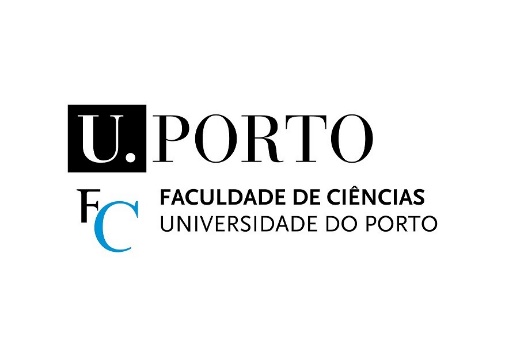 11th Intensive CourseREGISTRATION FORMName: Surname:Gender:Home Address:Zip code:Country of Home Address:Phone:Email:Identification Card or Passport number:Birth date:Nationality:Institute / University:Department:Current Study (Please indicate if you currently are a student of the European Master TCCM):Supervisor/Director/Promoter/Reference (Name and Email):Further request:INVOICE and RECEIPT DATA:Name (Institution or Participant): VAT number: Adress: Postal Code: City: Country: Invoice and receipt will be handed at the welcome desk, Department of Chemistry and Biochemistry in Porto.Please email the completed form to: lara.teixeira@fc.up.pt